向市统计局申请政府信息“特快专递”字样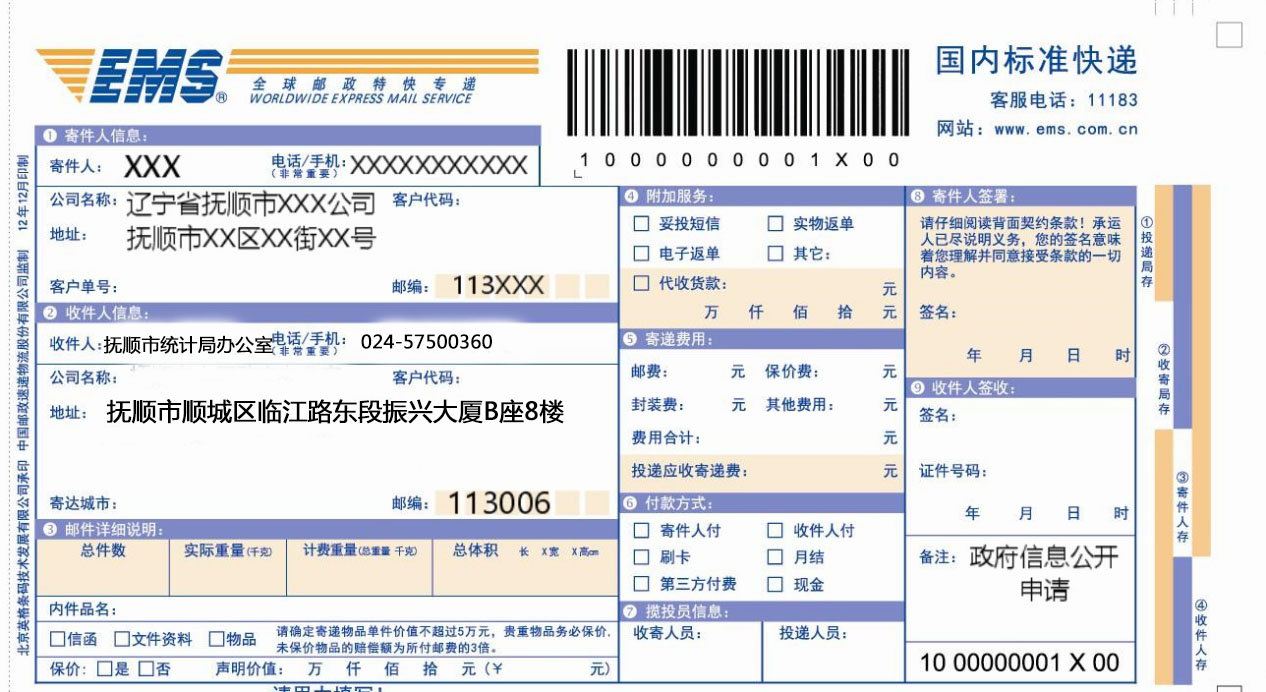 